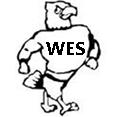 Woodland Elementary SchoolSeptember 2, 2015/SBDM MinutesMembers Present:  Jenn Ford, Lee Ann Yonker, Penny Ellis, Sonja Beardsley, Natascha Johnson and Dawn Tarquinio.    Guest:  Ashley Brus1. Opening BusinessThe meeting was called to order at 4:01 p.m.a.  A motion was made by Lee Ann Yonker to approve the September agenda and was seconded by Jenn Ford.  A motion was made to add the August accident report to the September Agenda.  Motion by Jenn Ford, seconded by Penny Ellis.b.  A motion was made by Natascha Johnson to approve the August  minutes and was seconded by Sonja Beardsleyc.  Good News Reports- 1.  Our Related Arts Department was awarded a prestious grant for The Lion King.  2.  Our Special Education Department received a grant from WHAS-11 for sensory items for their students.3.  Family night was a huge success!  We had a very large turnout from parents.e.  Public Comment – None2.  Student Achievementa.  MAP is ongoing3.  Planning:  a.  Monthly Review  September-2 – Staff Meeting4 – Grandparent’s Breakfast7 – No School/Labor Day9 – Staff Meeting; Mid-terms go home11 – BETA Service Day14 – Bus Evacuations16 – Staff Meeting21 – PLD/No students23 – Staff Meeting24 – Hollywoodland; Book Fair25 – Dress down day for students $1; Movie Night26 – Choir Concert in BardstownUpcoming for October1 – 4th/5th Grade Program2 – Leader of Month Celebration; Fire Prevention; Girl Power Conference5th  – 9th – Fall Break14 – Staff Meeting; SBDM Meeting; Report cards go home20 – Lifetouch Class Pics and Makeup Pics21 – Staff Meeting23 – Fall Festival26 – PLD/ No students28 - Staff Meeting30 – Leader of the Month Celebrationb.  State Test Results – Public release in Octoberc.  GAP Targets – due October 1 (A special-called meeting will be held on September 16, 2015 at 4 p.m.)4.  Budget Report:a.   Reviewed the August Monthly Financial Report.  Motion to approve by Sonja Beardsley; seconded by Natascha Johnson5.  Reportsa. Standing/Program Review/Ad Hoc Committee Reports – Committees decided to meet the 3rd Wednesday of each month to report to be able to report to the council in a timely mannerb.  August Accident Report was reviewed6.  Program Reviewa.  Dawn Frazier to attend the District Program Review meeting on September 3rd at Central Office7. Policy Review  a.  By-law or Policy Review/Readings/Adoption  - Need minority member.  Elections for parent to be held September 4th.  Election for certified staff to be held September 9th (Minority election).8.  Old Business: a.  Member training – Have training certificates for Penny Ellis, Natascha Johnson, Lee Ann Yonker and Dawn Tarquinio so far.  Sonja Beardsley and Jenn Ford will attend September 15th.9.  New Business	a.  Agenda approval rules – Mrs. Tarquinio explained the general rules for preparing the monthly agenda.  Discussed by the council.	b.  Minutes rules	c.  Question opportunities for new Auditor’s Report.  Will send minutes (not approved) with tentative  agenda monthly for early preview.10.  Ongoing Learning	a.  Auditor’s Report11.  Upcoming Deadlines a.  CSIPb.  Auditor ReportsMeeting adjourned at 5:02 p.m.  Motion to Adjourn:  Penny Ellis  Second:  Natascha Johnson					